Makale Başlığı Makale Başlığı Makale Başlığı Makale Başlığı Makale Başlığı Makale BaşlığıBirinci YAZAR1*, İkinci YAZAR2, Üçüncü YAZAR3, Dördüncü YAZAR4ÖzBu Microsoft Word belgesi Giresun Üniversitesi Fen Bilimleri Enstitüsü tarafından yönetilen Karadeniz Fen Bilimleri Dergisi’ne gönderilecek olan makaleler için örnek olması amacıyla hazırlanmıştır. Dergimize gönderilmek üzere hazırlanan makalelerin bu şablona bağlı olarak hazırlanması makalenin düzenlenme, değerlendirilme ve yayımlanma aşamalarını hızlandıracaktır. Özet kısmında çalışmanın yenilikleri ve temel bulguları vurgulanmalıdır. Türkçe ve İngilizce özet kısımları Times New Roman yazı tipi ile yazılmalıdır ve 10 punto büyüklüğü seçilmelidir. Özet kısmının yazımında tek satır aralığı seçilmelidir. Makale özetinin en fazla 200 kelime olmasına dikkat edilmelidir. Türkçe ve İngilizce özetlerin 1 (bir) sayfayı geçmemesi önerilmektedir. Anahtar kelime sayısı en az 3 en fazla 6 olmalıdır.Anahtar Kelimeler: Anahtar kelime 1, Anahtar kelime 2, Anahtar kelime 3.Title of Paper Title of Paper Title of Paper Title of Paper Title of Paper Title of PaperAbstractBu Microsoft Word belgesi Giresun Üniversitesi Fen Bilimleri Enstitüsü tarafından yönetilen Karadeniz Fen Bilimleri Dergisine gönderilecek makaleler için örnek olması amacıyla hazırlanmıştır. Dergimize gönderilmek üzere hazırlanan makalelerin bu şablona bağlı olarak hazırlanması makalenin düzenlenme, değerlendirilme ve yayımlanma aşamalarını hızlandıracaktır. Özet kısmında çalışmanın yenilikleri ve temel bulguları vurgulanmalıdır. Türkçe ve İngilizce özet kısımları Times New Roman yazı tipi ile yazılmalıdır ve 10 punto büyüklüğü seçilmelidir. Özet kısmının yazımında tek satır aralığı seçilmelidir. Makale özetinin en fazla 200 kelime civarında olmasına dikkat edilmelidir. Türkçe ve İngilizce özetlerin 1 (bir) sayfayı geçmemesi önerilmektedir. Anahtar kelime sayısı en az 3 en fazla 6 olmalıdır.Keywords: Keyword one, Keyword two, Keyword three.1. GirişKaradeniz Fen Bilimleri Dergisi Giresun Üniversitesi Fen Bilimleri Enstitüsü tarafından 6 ayda bir (yılda iki kez) yayınlanan ulusal hakemli bir dergidir. Dergi, Fen Bilimleri sahasında ulusal ve uluslararası düzeyde yapılan bilimsel çalışmaları bilim adamlarına, uzmanlara ve kamuoyuna duyurmayı amaçlar.Makalenin sayfa yapısı A4 kağıt boyutuna ve tüm kenar boşlukları 2 cm olmalıdır. Hem Türkçe hem de İngilizce başlıklar makale konusuna uygun, amacı ve sonucu anlatan, kısa ve yalın olmalıdır. Makale başlığı koyu, ilk harfleri büyük ve ortalanarak 14 punto Times New Roman fontu ile yazılmalıdır. Türkçe makalelerde İngilizce başlık, İngilizce özetten önce verilmelidir. Yazar isimleri kısaltılmadan soy isimler büyük harfle başlığın altına yan yana ortalanarak yazılır. Adreslerde kısaltma kullanılmamalıdır. Farklı adreslere sahip yazarlar için rakamlı üst indis kullanılmalıdır. İsimler Times New Roman 12 punto, düz; adresler ise Times New Roman 10 punto, düz olmalıdır. İsimlerden önce Ünvan yazılmamalıdır. Ayrıca sorumlu yazarın e-posta adresi 10 punto Times New Roman fontunda Sorumlu Yazar kısmına yazılmalıdır.Ana metin 12 punto yazı büyüklüğünde Times New Roman yazı tipi ile 1,5 satır aralığında ve her iki yana yaslı şekilde yazılmalıdır. Ana bölüm başlıkları numaralandırılmalı, kelimelerin ilk harfleri büyük olmalı ve koyu (bold) karakterde yazılmalıdır. Ana bölüm başlığından sonra 1,5 satır aralıklı bir satır boşluk bırakılarak metne geçilmelidir. Başlıkla üst metin arasında da bir satır boşluk bırakılmalıdır. Paragraflar 1 cm içeriden başlamalıdır. Paragraflar arasında boşluk bırakılmamalıdır.Bu bölümde çalışmayla ilgili yeterli literatür taraması verilmeli, çalışmanın amaçları ve literatürdeki yeri vurgulanmalıdır. Detaylı literatür incelemesinden ve sonuçların özetinin verilmesinden kaçınılmalıdır.2. Materyal ve MetotBu bölümde çalışmada kullanılan materyal ve metotlar detaylı ve açık bir şekilde anlatılmalıdır.2.1. Alt BaşlıkAna başlıklar alt başlıklar içerebilir.2.2. Şekiller, Tablolar ve DenklemlerŞekiller grafik, diyagram fotoğraf, resim, harita olabilir. Şekil yazısı şeklin alt kısmına yazılmalıdır. Hem şekil hem de şekil yazısı sayfaya ortalanmalıdır. Şekil yazılar okunaklı olmalıdır. Şekil ile üst metin arasında 1 satır boşluk bırakılmalıdır. Şekil yazısı ile alt metin arasında da 1 satır boşluk bırakılmalıdır. Şekil yazısı 11 punto ve tek satır aralıklı olarak yazılmalıdır. Şekil yazılarına atıfta bulunulmalıdır. Şekil 1’de Giresun Üniversitesi görülmektedir.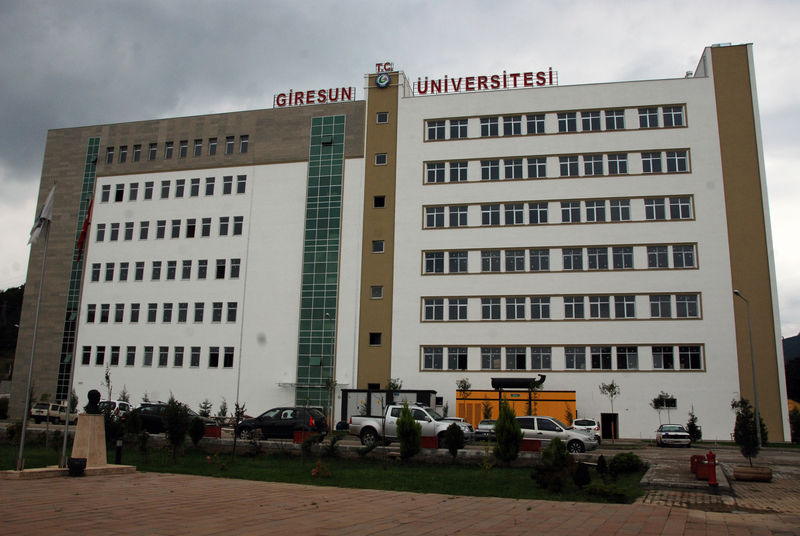 Şekil 1. Giresun Üniversitesi için örnek bir resim.Tablolar açık çerçeveli tercih edilebilir. Tablo yazısı tablonun üst kısmına yazılmalıdır. Hem tablo hem de tablo yazısı sayfanın soluna hizalanmalıdır. Tablo yazısı ile üst metin arasında 1 satır boşluk bırakılmalıdır. Tablo ile alt metin arasında 1 satır boşluk bırakılmalıdır. Tablo yazıları tercihen 11 punto ile ya da 10 punto ile yazılmalıdır ve tek satır aralığı seçilmelidir. Tablo yazılarına atıfta bulunulmalıdır.Tablo 1. Tablo başlığı.Denklem ekleme ihtiyacı duyulduğunda denklemler sırasıyla 1’den başlanarak numaralandırılmalıdır. Denklem paragraftan başlanarak yazılır. Denklem numarası sağ kenara yerleştirilmelidir. Denklem ile metin arasında üstten ve alttan bir satır boşluk bırakılır. Denklemler resim formatında olmamalıdır. Denklem (1)’de görüldüğü gibi word denklem düzenleyicisi tercih edilebilir.														    (1)3. Bulgular ve TartışmaBu bölümde çalışma sonucunda elde edilen bulgular verilmelidir. Elde edilen bulgular ile ilgili literatür çalışmaları yapılarak karşılaştırmalar yapılabilir.4. Sonuçlar ve ÖnerilerBu bölümde çalışmadan elde edilen sonuçlar verilmelidir. Okuyucular için öneriler ve görüşler belirtilebilir.TeşekkürBu kısımda çalışmada yardımları ya da destekleri bulunan kişi veya kişilere ya da kurumlara teşekkür edilebilir.Yazarların KatkısıYazarların makaleye olan katkıları belirtilmelidir. (Örneğin: Tüm yazarlar çalışmaya eşit katkıda bulunmuştur.)Çıkar Çatışması BeyanıYazarlar arasında herhangi bir çıkar çatışması bulunmamaktadır.Araştırma ve Yayın Etiği BeyanıYapılan çalışmada araştırma ve yayın etiğine uyulmuştur.KaynaklarKaynaklar 11 punto yazı büyüklüğünde Times New Roman yazı tipi ile tek satır aralığında yazılmalıdır. Kaynaklar yazar soyadına göre (alfabetik sıralama) dizini hazırlanmalıdır ve sayfanın sol kenar boşluğu hizasından başlanarak yazılmalıdır. Metin içindeki literatür açıklamaları soyadı ve tarih verilmek suretiyle (Soyadı, 2017), (Soyadı ve Soyadı, 2017) şeklinde düzenlenmelidir. İkiden fazla yazar olması durumunda birinci yazardan sonra “ark.” kısaltılması yapılmalıdır (Soyadı ve ark., 2017). Birden fazla kaynak belirtilmek istendiğinde bunlar noktalı virgül ile ayrılmalıdır (Soyadı, 2017; Soyadı ve Soyadı, 2017). Kaynaklar APA formatından esinlenerek hazırlanmıştır. Aşağıda örnek olabilecek kaynaklar verilmiştir.Periyodik yayınlar:Soyadı, A., Soyadı, B. B.,  ve Soyadı, C., (2017). Yayınlanan Makalenin Adı. Makalenin Yayınlandığı Dergi Adı, 7(1), 1-12.Harlow, H. F. (1983). Fundamentals for preparing psychology journal articles. Journal of Comparative and Physiological Psychology, 55, 893-896.Kernis, M. H., Cornell, D. P., Sun, C. R., Berry, A., Harlow, T., and Bach, J. S. (1993). There's more to self-esteem than whether it is high or low: The importance of stability of self-esteem. Journal of Personality and Social Psychology, 65, 1190-1204.Scruton, R. (1996). The eclipse of listening. The New Criterion, 15(3), 5-13.Henry, W. A., III. (1990, April 9). Making the grade in today's schools. Time, 135, 28-31.Schultz, S. (2005, December 28). Calls made to strengthen state energy policies. The Country Today, pp. 1A, 2A.Moller, G. (2002, August). Ripples versus rumbles [Letter to the editor]. Scientific American, 287(2), 12.Baumeister, R. F. (1993). Exposing the self-knowledge myth [Review of the book The self-knower: A hero under control, by R. A. Wicklund and M. Eckert]. Contemporary Psychology, 38, 466-467.Brownlie, D. (2007). Toward effective poster presentations: An annotated bibliography. European Journal of Marketing, 41, 1245-1283. doi:10.1108/03090560710821161Wooldridge, M. B., and Shapka, J. (2012). Playing with technology: Mother-toddler interaction scores lower during play with electronic toys. Journal of Applied Developmental Psychology, 33(5), 211-218. http://dx.doi.org/10.1016/j.appdev.2012.05.005Kenneth, I. A. (2000). A Buddhist response to the nature of human rights. Journal of Buddhist Ethics, 8. Retrieved from http://www.cac.psu.edu/jbe/twocont.htmlSmyth, A. M., Parker, A. L., and Pease, D. L. (2002). A study of enjoyment of peas. Journal of Abnormal Eating, 8(3), 120-125. Retrieved from http://www.articlehomepage.com/full/url/Kitaplar:Soyadı, A. A., (2017). Kitap adı. Kitabın basıldığı yer: Yayınevi.Mayer, D. (2010). Essential evidence-based medicine (2nd ed.). Cambridge, England: Cambridge University Press.Glasgow, N. A., McNary, S. J., and Hicks, C. D. (2006). What successful teachers do in diverse classrooms. Thousand Oaks, CA: Corwin Press.Calfee, R. C., and Valencia, R. R. (1991). APA guide to preparing manuscripts for journal publication. Washington, DC: American Psychological Association.Duncan, G. J., and Brooks-Gunn, J. (Eds.). (1997). Consequences of growing up poor. New York, NY: Russell Sage Foundation.Plath, S. (2000). The unabridged journals. K. V. Kukil (Ed.). New York, NY: Anchor.Laplace, P. S. (1951). A philosophical essay on probabilities. (F. W. Truscott and F. L. Emory, Trans.). New York, NY: Dover. (Original work published 1814)Helfer, M. E., Kempe, R. S., and Krugman, R. D. (1997). The battered child (5th ed.). Chicago, IL: University of Chicago Press.O'Neil, J. M., and Egan, J. (1992). Men's and women's gender role journeys: A metaphor for healing, transition, and transformation. In B. R. Wainrib (Ed.), Gender issues across the life cycle (pp. 107-123). New York, NY: Springer.Wiener, P. (Ed.). (1973). Dictionary of the history of ideas (Vols. 1-4). New York, NY: Scribner's.Sempozyum, Kongre, Bildiri:Soyadı, A., Soyadı, B. B., ve Soyadı, C., (2017, Ay). Yayınlanan Bildirinin Adı. Bildirinin Yayınlandığı Sempozyum, Kongre, Toplantı ya da Konferans Adı (s. 1-12). Şehir: Varsa Üniversite veya Kuruluş.Schnase, J. L., and Cunnius, E. L. (Eds.). (1995). Proceedings from CSCL '95: The First International Conference on Computer Support for Collaborative Learning. Mahwah, NJ: Erlbaum.Armstrong, D. B., Fogarty, G. J., and Dingsdag, D. (2007). Scales measuring characteristics of small business information systems. In W-G. Tan (Ed.), Proceedings of Research, Relevance and Rigour: Coming of age: 18th Australasian Conference on Information Systems (pp. 163-171). Toowoomba, Australia: University of Southern Queensland.Green, D. B. and DeSilva, A. (2015, June). The toxicity levels of household chemicals. Paper presented at the National Symposium on Air Pollution, University of Southern California, California.Taylor, J. A. (2006, November). Assessment: a tool for development and engagement in the first year of university study. Paper presented at the Engaging Students: 9th Pacific Rim in Higher Education (FYHE) Conference, Griffith, Australia. Retrieved from http://www.fyhe.com.au/past_papers/2006/Papers/Taylor.pdfTez:Soyadı, A. A., (2017). Yüksek Lisans veya Doktora Tezinin Adı. Yüksek Lisans Tezi, Giresun Üniversitesi, Fen Bilimleri Enstitüsü, Giresun.Yoshida, Y. (2001). Essays in urban transportation. Dissertation Abstracts International, 62, 7741A.Considine, M. (1986). Australian insurance politics in the 1970s: Two case studies. (Unpublished doctoral dissertation). University of Melbourne, Melbourne, Australia.Kassover,A. (1987). Treatment of abusive males: Voluntary vs. court-mandated referrals (Unpublished doctoral dissertation). Nova University, Fort Lauderdale, FL.Biswas, S. (2008). Dopamine D3 receptor: A neuroprotective treatment target in Parkinson's disease. Retrieved from ProQuest Digital Dissertations. (AAT 3295214)Cooley, T. (2009). Design, development, and implementation of a Wireless Local Area Network (WLAN): The Hartford Job Corps Academy case study (Doctoral dissertation). Available from ProQuest Dissertations and Theses database. (UMI No. 3344745)Adams, R. J. (1973). Building a foundation for evaluation of instruction in higher education and continuing education (Doctoral dissertation). Retrieved from http://www.ohiolink.edu/etd/Diğer Kaynaklar:Bergmann, P. G. (1993). Relativity. In The New Encyclopedia Britannica. (Vol. 26, pp. 501-508). Chicago, IL: Encyclopedia Britannica.Bernstein, M. (2002). 10 tips on writing the living Web. A List Apart: For People Who Make Websites, 149. Retrieved from http://www.alistapart.com/articles/writelivingHallam, A. Duality in consumer theory [PDF document]. Retrieved from Lecture Notes Online Web site: http://www.econ.iastate.edu/classes/econ501/Hallam/index.htmlURL-1: http://www.giresun.edu.tr, (Erişim Tarihi: 22 Mart 2017).Sütun BaşlığıSütun BaşlığıSütun BaşlığıBilgi satırıBilgi satırıBilgi satırıBilgi satırıBilgi satırıBilgi satırıBilgi satırıBilgi satırıBilgi satırıBilgi satırıBilgi satırıBilgi satırı